Name _______________________________							February 4. 20201.	Today, we learned to write algebraic expressions using addition and subtraction and to draw models of them. Summarize what you learned. What questions do you have? What do you need clarified?  ___________________________________________________________________________________________ _____________________________________________________________________________________________________________________________________________________________________________________________________________________________________________________________________________________________________________________________________________________________________________________________________________________________________________________________________________________________________________________________________________________________________________________________________________________________________________________________Place the following on a number line:                      -2.5, -1 ¾, -2 1/100, -1.9Evaluate: 2(5.7 – 2.1) + 9.6What is 45% of 120?Find the perimeter of a rectangle whose vertices are found at (4, 2), (-6, 2), (-6, -3), and (4, -3). 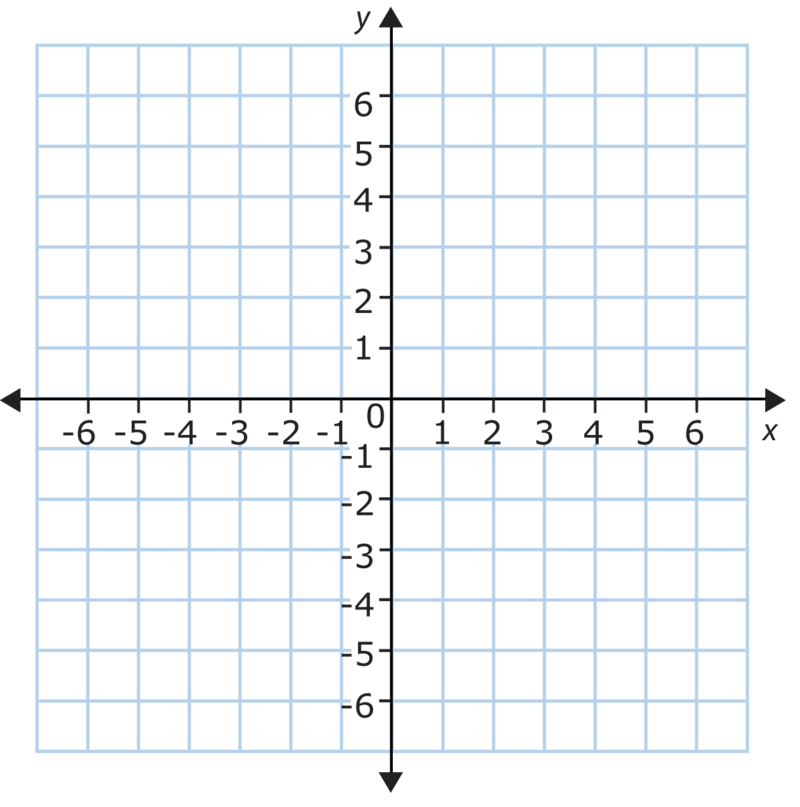 